TERMO DE ACEITE DE ORIENTAÇÃO DE TRABALHO DE CONCLUSÃO DE CURSODeclaro, como professor do Instituto Federal de Educação Ciência e Tecnologia da Paraíba, Campus Monteiro, que aceito orientar o trabalho do(s) discente(s) supracitado(s), comprometendo-me a acompanhar e avaliar o desenvolvimento de seu Trabalho de Conclusão de Curso, em todas as suas etapas, no referido semestre letivo, como: Orientador        Co-orientadorEstou ciente que o não cumprimento dos prazos e normas impostos no semestre vigente acarretará na reprovação do(s) discente(s) supracitado(s) na disciplina de Trabalho de Conclusão de Curso, impossibilitando a conclusão do curso.Monteiro, ______ de ______________ de _______;__________________________________________(assinatura e carimbo do orientador)__________________________________________(assinatura e carimbo do coordenador do curso)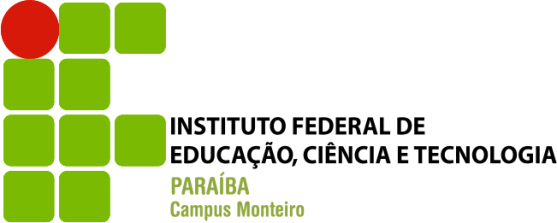 MINISTÉRIO DA EDUCAÇÃOINSTITUTO FEDERAL DE EDUCAÇÃO, CIÊNCIA E TECNOLOGIA DA PARAÍBACAMPUS MONTEIRODIREÇÃO DE DESENVOLVIMENTO DE ENSINOCOORDENAÇÃO DO CST EM ANÁLISE E DESENVOLVIMENTO DE SISTEMASDISCENTE(S)ORIENTANDO(S)DOCENTE ORIENTADOR TÍTULO E SUBTÍTULO DO TCCSEMESTRE LETIVO